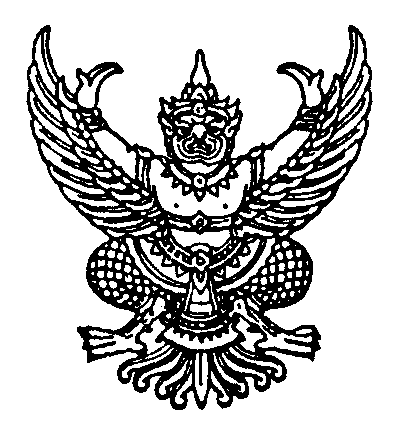 ประกาศมหาวิทยาลัยธรรมศาสตร์เรื่อง กองทุนเงินบริจาคเพื่อการจัดตั้งและบริหารสถาบันนวัตกรรมวิทยาศาสตร์การแพทย์และวิศวกรรม และโรงพยาบาลธรรมศาสตร์ ศูนย์พัทยา (ฉบับที่ ๒) พ.ศ. ๒๕๖๕.........................................................โดยที่เป็นการสมควรแก้ไขเพิ่มเติมประกาศมหาวิทยาลัยธรรมศาสตร์ เรื่อง กองทุนเงินบริจาคเพื่อการจัดตั้งและบริหารสถาบันนวัตกรรมวิทยาศาสตร์การแพทย์และวิศวกรรม และโรงพยาบาลธรรมศาสตร์ ศูนย์พัทยา พ.ศ. ๒๕๖๕อาศัยอำนาจตามความในมาตรา ๓๙ (๑) แห่งพระราชบัญญัติมหาวิทยาลัยธรรมศาสตร์ พ.ศ. ๒๕๕๘ ประกอบข้อ ๕๔ ของข้อบังคับมหาวิทยาลัยธรรมศาสตร์ว่าด้วยการบริหารการเงิน งบประมาณ และการบัญชี พ.ศ. ๒๕๖๔ อธิการบดีจึงออกประกาศไว้ดังนี้ข้อ ๑ ประกาศนี้เรียกว่า “ประกาศมหาวิทยาลัยธรรมศาสตร์ เรื่อง กองทุนเงินบริจาคเพื่อการจัดตั้งและบริหารสถาบันนวัตกรรมวิทยาศาสตร์การแพทย์และวิศวกรรม และโรงพยาบาลธรรมศาสตร์ ศูนย์พัทยา (ฉบับที่ ๒) พ.ศ. ๒๕๖๕”ข้อ ๒ ประกาศนี้ให้ใช้บังคับตั้งแต่วันถัดจากวันประกาศเป็นต้นไปข้อ ๓ ให้ยกเลิกความในข้อ ๑๔ ของประกาศมหาวิทยาลัยธรรมศาสตร์ เรื่อง กองทุนเงินบริจาคเพื่อการจัดตั้งและบริหารสถาบันนวัตกรรมวิทยาศาสตร์การแพทย์และวิศวกรรม และโรงพยาบาลธรรมศาสตร์ ศูนย์พัทยา พ.ศ. ๒๕๖๕ และให้ใช้ความต่อไปนี้แทน “ข้อ ๑๔ ในห้วงเวลาที่ยังไม่มีการจัดตั้งสถาบันและโรงพยาบาล ให้คณะกรรมการบริหารกองทุน ประกอบด้วย รองอธิการบดีที่รับผิดชอบงานด้านบริหารศูนย์พัทยา เป็นประธาน ผู้ช่วยอธิการบดีที่รับผิดชอบงานด้านบริหารศูนย์พัทยา เป็นกรรมการ และกรรมการผู้ทรงคุณวุฒิที่อธิการบดีแต่งตั้งอีกจำนวนไม่เกินสามคน ให้ผู้อำนวยการกองบริหารศูนย์พัทยาเป็นกรรมการและเลขานุการ และผู้ปฏิบัติงานในมหาวิทยาลัยจำนวนหนึ่งคนเป็นผู้ช่วยเลขานุการให้คณะกรรมการบริหารกองทุนตามวรรคหนึ่งและวรรคสองมีอำนาจหน้าที่ตามข้อ ๙ ของประกาศนี้”           ประกาศ  ณ  วันที่       สิงหาคม  พ.ศ. ๒๕๖๕                (รองศาสตราจารย์ เกศินี วิฑูรชาติ)                    อธิการบดี